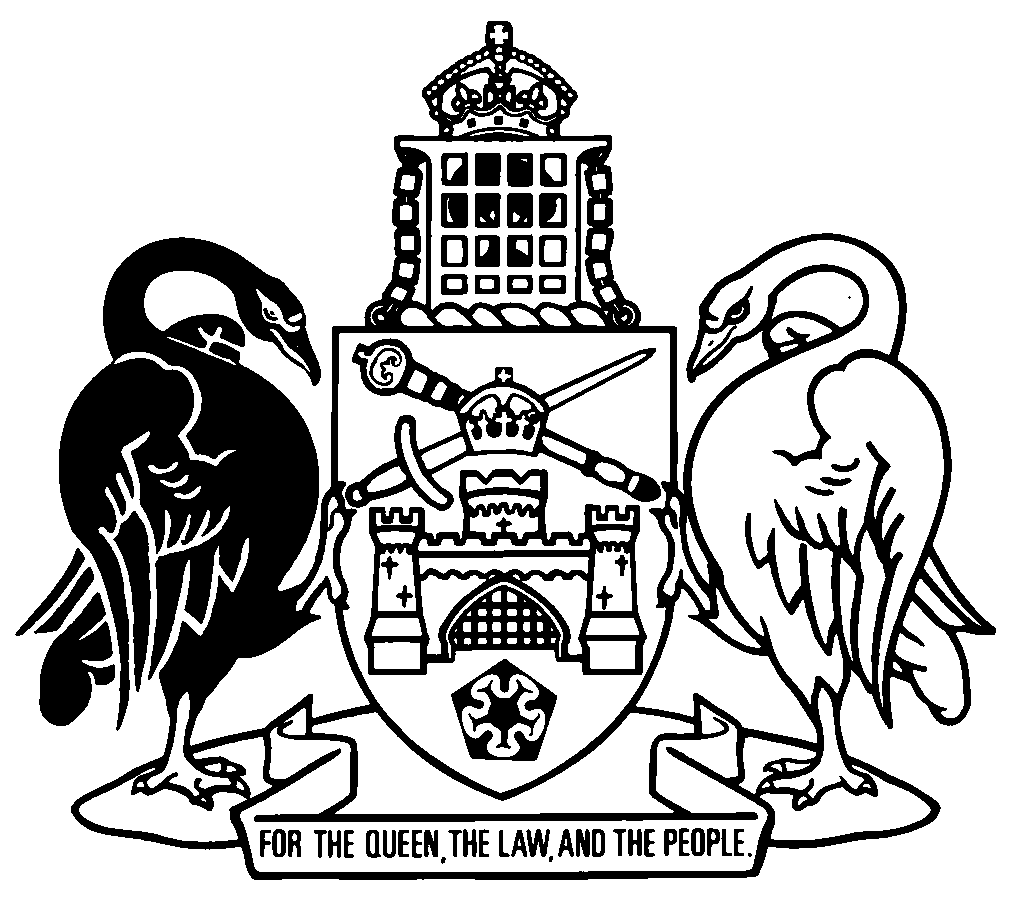 Australian Capital TerritoryTerritory Superannuation Provision Protection Act 2000    A2000-21Republication No 4Effective:  1 July 2011 – 13 November 2019Republication date: 1 July 2011Last amendment made by A2011-22About this republicationThe republished lawThis is a republication of the Territory Superannuation Provision Protection Act 2000 (including any amendment made under the Legislation Act 2001, part 11.3 (Editorial changes)) as in force on 1 July 2011.  It also includes any commencement, amendment, repeal or expiry affecting this republished law to 1 July 2011.  The legislation history and amendment history of the republished law are set out in endnotes 3 and 4. Kinds of republicationsThe Parliamentary Counsel’s Office prepares 2 kinds of republications of ACT laws (see the ACT legislation register at www.legislation.act.gov.au):authorised republications to which the Legislation Act 2001 appliesunauthorised republications.The status of this republication appears on the bottom of each page.Editorial changesThe Legislation Act 2001, part 11.3 authorises the Parliamentary Counsel to make editorial amendments and other changes of a formal nature when preparing a law for republication.  Editorial changes do not change the effect of the law, but have effect as if they had been made by an Act commencing on the republication date (see Legislation Act 2001, s 115 and s 117).  The changes are made if the Parliamentary Counsel considers they are desirable to bring the law into line, or more closely into line, with current legislative drafting practice.  This republication includes amendments made under part 11.3 (see endnote 1).Uncommenced provisions and amendmentsIf a provision of the republished law has not commenced, the symbol  U  appears immediately before the provision heading.  Any uncommenced amendments that affect this republished law are accessible on the ACT legislation register (www.legislation.act.gov.au). For more information, see the home page for this law on the register.ModificationsIf a provision of the republished law is affected by a current modification, the symbol  M  appears immediately before the provision heading.  The text of the modifying provision appears in the endnotes.  For the legal status of modifications, see the Legislation Act 2001, section 95.PenaltiesAt the republication date, the value of a penalty unit for an offence against this law is $110 for an individual and $550 for a corporation (see Legislation Act 2001, s 133).Australian Capital TerritoryTerritory Superannuation Provision Protection Act 2000Contents	Page	1	Name of Act	2	3	Object of Act	2	4	Dictionary	2	5	Notes	2	6	Establishment of superannuation directorate	2	7	Superannuation banking accounts	3	8	Payment of superannuation appropriations	3	9	Payments from superannuation banking accounts	3	10	Closure of superannuation banking accounts	4	11	Investment of amounts in superannuation banking accounts	4	12	Interest on amounts appropriated for superannuation	5	13	Appropriation of certain amounts paid by territory authorities and territory-owned corporations	6	14	Additional provisions for superannuation	6	15	Investments made from superannuation provision account	7	16	Superannuation management guidelines	7Dictionary		8Endnotes	10	1	About the endnotes	10	2	Abbreviation key	10	3	Legislation history	11	4	Amendment history	11	5	Earlier republications	13Australian Capital TerritoryTerritory Superannuation Provision Protection Act 2000An Act to provide for the protection of funds dedicated to meeting the superannuation liabilities of the Territory, territory authorities and territory-owned corporations, and for other purposes1	Name of ActThis Act is the Territory Superannuation Provision Protection Act 2000.3	Object of ActThe object of this Act is to ensure that funds dedicated to meeting the superannuation liabilities of the Territory, territory authorities and territory-owned corporations remain dedicated to meeting those liabilities.4	DictionaryThe dictionary at the end of this Act is part of this Act.Note 1	The dictionary at the end of this Act defines certain words and expressions used in this Act, and includes references (signpost definitions) to other words and expressions defined elsewhere in this Act.	For example, the signpost definition ‘appropriation—see the Financial Management Act, dictionary.’ means that the expression ‘appropriation’ is defined in that dictionary and the definition applies to this Act.Note 2	A definition in the dictionary (including a signpost definition) applies to the entire Act unless the definition, or another provision of the Act, provides otherwise or the contrary intention otherwise appears (see Legislation Act, s 155 and s 156 (1)).5	NotesA note included in this Act is explanatory and is not part of this Act.Note	See the Legislation Act, s 127 (1), (4) and (5) for the legal status of notes.6	Establishment of superannuation directorateThe Treasurer must, under the Financial Management Act, dictionary, definition of directorate, paragraph (b), establish and keep a directorate for this Act.7	Superannuation banking accounts	(1)	The director-general must open and keep 1 or more banking accounts (a superannuation banking account) solely for the management of the superannuation assets and liabilities of the Territory, territory authorities and territory-owned corporations.	(2)	A superannuation banking account is a directorate banking account of the superannuation directorate.8	Payment of superannuation appropriationsAn amount appropriated by a superannuation appropriation may only be paid out of the territory banking account to be credited to a superannuation banking account.9	Payments from superannuation banking accountsAn amount from a superannuation appropriation may only be paid out of a superannuation banking account—	(a)	to meet the liabilities of the Territory to provide superannuation benefits in relation to—	(i)	members of the Legislative Assembly; or	(ii)	members of the staff of a member of the Legislative Assembly; or	(b)	to meet the liabilities of the Territory, a territory authority or a territory-owned corporation to provide superannuation	 benefits in relation to its officers or employees; or	(c)	to pay fees owing to a body that manages a superannuation scheme of which an officer or employee of the Territory, a territory authority or a territory-owned corporation is a member in his or her capacity as such an officer or employee; or	(d)	to pay actuarial fees and other administrative costs and expenses incurred by the superannuation directorate in administering money provided for superannuation entitlements in relation to members of the Legislative Assembly, members of the staff of members of the Legislative Assembly or officers or employees of the Territory, territory authorities or territory-owned corporations; or	(e)	for transfer to another superannuation banking account; or		(f)	for investment in accordance with section 11.10	Closure of superannuation banking accounts	If a superannuation banking account is closed, any amount standing to the credit of the account immediately before it is closed must be paid into another superannuation banking account. 	11	Investment of amounts in superannuation banking accounts	(1)	An amount in a superannuation banking account that is not immediately needed for a purpose mentioned in section 9 (a) to (e) may be invested—	(a)	on deposit with an authorised deposit-taking institution; or	(b)	in Territory	, State or Commonwealth securities; or	(c)	in any investment prescribed by a superannuation investment guideline.	(2)	Transfers between the territory banking account and superannuation banking accounts to facilitate investment may be made without appropriation.	(3)	Interest received by the Territory for the investment of amounts from a superannuation banking account must be paid into a superannuation banking account.	(4)	However, if an investment of an amount from a superannuation banking account is made or managed by a directorate, the directorate may deduct from the interest received by the Territory for the investment a fee charged by the directorate for making or managing the investment.	(5)	A fee charged by a directorate under subsection (4) may not be more than the costs and expenses incurred by the directorate in making or managing the investment.	(6)	Interest that is to be paid into a superannuation banking account under subsection (3) may be paid into the account directly or through the territory banking account.12	Interest on amounts appropriated for superannuation	(1)	A superannuation appropriation, whether made before or after the commencement of this Act, is taken to be an appropriation of—	(a)	the amount stated in the appropriation; and	(b)	any interest received on the investment of the amount, or any part of it	, under this Act.	(2)	Interest received by the Territory on an investment under this Act of an amount from a superannuation appropriation must be applied for the purposes for which the amount invested was appropriated.	(3)	However, if an investment of an amount from a superannuation appropriation is made or managed by a directorate, the directorate may deduct from the interest received by the Territory for the investment a fee charged by the directorate for making or managing the investment.	(4)	A fee charged by a directorate under subsection (3) may not be more than the costs and expenses incurred by the directorate in making or managing the investment.13	Appropriation of certain amounts paid by territory authorities and territory-owned corporationsAn amount paid to the Territory by a territory authority or a territory-owned corporation, whether before or after the commencement of this Act, as part of an arrangement for the management of the superannuation liabilities of the authority or corporation, and any interest earned on the investment of the amount, are appropriated for the purpose of making payments to satisfy superannuation liabilities of the Territory. 	14	Additional provisions for superannuation	(1)	Despite the Financial Management Act, section 6, the Treasurer may, if the Treasurer considers it appropriate to do so, authorise payment of a stated amount of public money of the Territory that is not required for non-superannuation purposes into a superannuation banking account.	(2)	An authorisation under subsection (1) is a disallowable instrument.Note	A disallowable instrument must be notified, and presented to the Legislative Assembly, under the Legislation Act.	(3)	Unless an authorisation is disallowed by the Legislative Assembly, the authorisation commences—	(a)	on the day after the last day when it could have been disallowed; or	(b)	if the authorisation provides for a later date or time of commencement—on that date or at that time.	(4)	In this section:non-superannuation purposes means purposes other than meeting, or providing for, present or future unfunded liabilities of the Territory, territory authorities or territory-owned corporations for superannuation benefits for persons mentioned in section 9 (a) or (b). 15	Investments made from superannuation provision account	(1)	An amount that—	(a)	was appropriated for superannuation and paid into—	(i)	the ACT Superannuation Provision Trust Account established under the Audit Act 1989, section 85 (2); or		(ii)	the superannuation provision account; and	(b)	has been invested in investments that were current on 1 July 2000;	must, on the repayment of the amount invested, be paid into 1 or more superannuation banking accounts.	(2)	Interest on an amount invested as mentioned in subsection (1) that is paid after 1 July 2000 must be paid into a superannuation banking account.	(3)	Interest that is to be paid into a superannuation banking account under subsection (2) may be paid into the account directly or through the Territory banking account.Note	1 July 2000 was the day the Act commenced.16	Superannuation management guidelines	(1)	The Treasurer may make superannuation management guidelines for this Act.	(2)	A guideline is a disallowable instrument.Note	A disallowable instrument must be notified, and presented to the Legislative Assembly, under the Legislation Act.Dictionary	(see s 4)Note 1	The Legislation Act contains definitions and other provisions relevant to this Act.Note 2	In particular, the Legislation Act, dict, pt 1, defines the following terms:	authorised deposit-taking institution	Commonwealth	director-general (see s 163)	disallowable instrument	Legislative Assembly	State	territory-owned corporation	the Territory	Treasurer.appropriation—see the Financial Management Act, dictionary.directorate—see the Financial Management Act, dictionary.Financial Management Act means the Financial Management Act 1996.interest includes a dividend and any other financial return on a deposit, loan or other investment.invest includes enter into a transaction or arrangement for the protection or enhancement of investments.prescribed means prescribed by a superannuation management guideline.securities—see the Financial Management Act, dictionary.superannuation appropriation means an appropriation to the superannuation directorate declared by the Act by which it is made to be for superannuation, and includes—	(a)	an appropriation made before 1 July 2000 to—	(i)	the department known as the ACT Superannuation Provision Unit; or	(ii)	the department known as the ACT Superannuation and Insurance Provision Unit; and	(b)	a payment under an authorisation under section 14.Note	1 July 2000 was the day the Act commenced.superannuation banking account—see section 7.superannuation directorate means the directorate established under section 6.superannuation management guideline means a guideline made under section 16 (Superannuation management guidelines).superannuation provision account means the banking account kept by the Department of Treasury and Infrastructure immediately before 1 July 2000 that was known as the Superannuation Provision Account.Note	1 July 2000 was the day the Act commenced.territory authority—see the Financial Management Act, dictionary.territory banking account—see the Financial Management Act, dictionary.Endnotes1	About the endnotesAmending and modifying laws are annotated in the legislation history and the amendment history.  Current modifications are not included in the republished law but are set out in the endnotes.Not all editorial amendments made under the Legislation Act 2001, part 11.3 are annotated in the amendment history.  Full details of any amendments can be obtained from the Parliamentary Counsel’s Office.Uncommenced amending laws and expiries are listed in the legislation history and the amendment history.  These details are underlined.  Uncommenced provisions and amendments are not included in the republished law but are set out in the last endnote.If all the provisions of the law have been renumbered, a table of renumbered provisions gives details of previous and current numbering.  The endnotes also include a table of earlier republications.2	Abbreviation key3	Legislation historyTerritory Superannuation Provision Protection Act 2000 A2000-21 notified 15 June 2000 (Gaz 2000 No 24)s 1, s 2 commenced 15 June 2000 (IA s 10B)remainder commenced 1 July 2000 (s 2)as amended byLegislation (Consequential Amendments) Act 2001 A2001-44 pt 381notified 26 July 2001 (Gaz 2001 No 30)s 1, s 2 commenced 26 July 2001 (IA s 10B)pt 381 commenced 12 September 2001 (s 2 and see Gaz 2001 No S65)Financial Management Legislation Amendment Act 2001 A2001-45 pt 3notified 12 July 2001 (Gaz 2001 No 28)s 1, s 2 commenced 12 July 2001 (IA s 10B)pt 3 commenced 12 January 2002 (s 2 and LA s 79)Statute Law Amendment Act 2003 A2003-41 sch 3 pt 3.19notified LR 11 September 2003 s 1, s 2 commenced 11 September 2003 (LA s 75 (1))sch 3 pt 3.19 commenced 9 October 2003 (s 2 (1))Administrative (One ACT Public Service Miscellaneous Amendments) Act 2011 A2011-22 sch 1 pt 1.151notified LR 30 June 2011s 1, s 2 commenced 30 June 2011 (LA s 75 (1))sch 1 pt 1.151 commenced 1 July 2011 (s 2 (1))4	Amendment historyCommencements 2	om R1 LRAEstablishment of superannuation directorates 6	sub A2011-22 amdt 1.428Superannuation banking accountss 7	am A2011-22 amdt 1.429, amdt 1.430Payments from superannuation banking accountss 9	am A2011-22 amdt 1.435Investment of amounts in superannuation banking accountss 11	am A2011-22 amdt 1.435Interest on amounts appropriated for superannuations 12	am A2011-22 amdt 1.435Additional provisions for superannuations 14	am A2001-44 amdt 1.4017, amdt 1.4018Investments made from superannuation provision accounts 15	am A2003-41 amdt 3.375, amdt 3.376Superannuation management guideliness 16	am A2001-44 amdt 1.4019, amdt 1.4020Winding up of superannuation provision accounts 17	om R1 LRAAmendments of Financial Management Acts 18	om R1 LRADictionarydict	am A2003-41 amdt 3.377; A2011-22 amdt 1.431, amdt 1.432	def department om A2011-22 amdt 1.433	def directorate ins A2011-22 amdt 1.433	def invest ins A2001-45 s 10	def superannuation appropriation am A2003-41 amdt 3.378, amdt 3.379; A2011-22 amdt 1.435	def superannuation department om A2011-22 amdt 1.434	def superannuation directorate ins A2011-22 amdt 1.434	def superannuation management guideline sub A2001-44 amdt 1.4021	def superannuation provision account am A2003-41 amdt 3.380, amdt 3.381	def Treasurer om A2003-41 amdt 3.3825	Earlier republicationsSome earlier republications were not numbered. The number in column 1 refers to the publication order.  Since 12 September 2001 every authorised republication has been published in electronic pdf format on the ACT legislation register.  A selection of authorised republications have also been published in printed format. These republications are marked with an asterisk (*) in column 1.  Electronic and printed versions of an authorised republication are identical. ©  Australian Capital Territory 2011A = ActNI = Notifiable instrumentAF = Approved formo = orderam = amendedom = omitted/repealedamdt = amendmentord = ordinanceAR = Assembly resolutionorig = originalch = chapterpar = paragraph/subparagraphCN = Commencement noticepres = presentdef = definitionprev = previousDI = Disallowable instrument(prev...) = previouslydict = dictionarypt = partdisallowed = disallowed by the Legislative r = rule/subruleAssemblyreloc = relocateddiv = divisionrenum = renumberedexp = expires/expiredR[X] = Republication NoGaz = gazetteRI = reissuehdg = headings = section/subsectionIA = Interpretation Act 1967sch = scheduleins = inserted/addedsdiv = subdivisionLA = Legislation Act 2001SL = Subordinate lawLR = legislation registersub = substitutedLRA = Legislation (Republication) Act 1996underlining = whole or part not commencedmod = modified/modificationor to be expiredRepublication No and dateEffectiveLast amendment made byRepublication forR1
1 Aug 20001 Aug 2000–
11 Sept 2001not amendednew ActR1 (RI)
27 May 20081 Aug 2000–
11 Sept 2001not amendedreissue of printed versionR2
24 Apr 200212 Jan 2002–
8 Oct 2003A2001-45amendments by A2001-44 and A2001-45R3
9 Oct 20039 Oct 2003–
30 June 2011A2003-41amendments by A2003-41